щековая дробилка серии PELink: Галерея       Получить цены и поддержки Как ведущий производитель дробильно-сортировочного оборудования и комплекта оборудования, наша компания в области разработки и производства крупной щековой дробилки достигнул абсолютной ведущей уровеня в стране и за рубежом. Свяжитесь с нашим менеджером продажи онлайн или отправите email до david@kefidinc.com.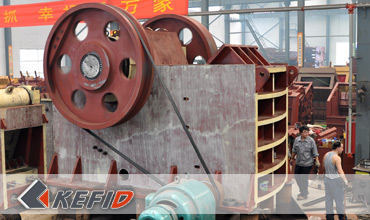 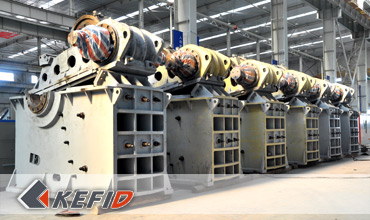 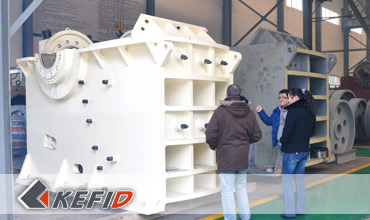 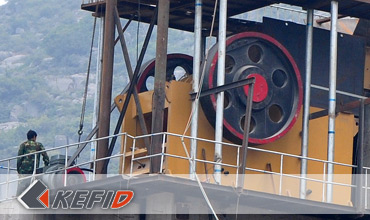 Главные особенности1. глубокая дробильная камера и не мёртвая зона, повысить мощность питания и производительность;
2. большая степень дробления, размерные зернистости продукты;
3. регулирующее устройство можно изменяет разгрузочную щель, широкий диапазон регулирования, повысить гибкость оборудования;
4. безопасная и надежная система смазки, удобно заменить части;
5. простая структура, надежность и низкие эксплуатационные расходы;
6. энергосберегающее оборудование, (одноместная машина 15%-30%, система – более чем в два раза);
7. разгрузочная щель имеет широкий регулирующее диапазон, можно удовлетворить различных пользователей;
8. низкий уровень шума и меньше пыли;
9. стабильная производительность и большая степень дробления.ПримененияЩековая дробилка глано дробит материалы разной руды, и прочность дробильных материалов не превышает 320 Мпа, у нас два вида щековой дробилки-дробилка крупного дробления и мелкого дробления. Данные продукты серии полные - полные спецификации, зернистость питателя - 125мм-750мм, является первым выбором оборудования для первичного дробления.Щековая дробилка широко применяется в различных областей, таких как: карьер, металлургия, строительство, автомагистраль, железная дорога, гидротехника, химическая промышленность, огнеупорный материал, керамика и другие.Принцип действияСтруктура щековой дробилки состоит из таких, каторые машинная рама, нецентральный вал, ремённый шкив, маховое колесо, подвижная челюсть, боковая защитная плита, распорная доска, основание, регулирующее устройство, подвижные щёковые плиты, станционарные щёковая плита и другие, из них распорная доска играет безопасность. В щековых дробилках с простым качанием материал раздавливается между двумя щёками, из которых одна неподвижна, а другая является подвижной - качающейся. Подвижная щека шарнирно подвешена на неподвижной или подвижной оси и попеременно то приближается к неподвижной щеке, то удаляется от неё.В щековых дробилках со сложным качанием щёки движутся на встречу друг другу При сближении щек находящиеся между ними куски дробимого материала раздавливаются. Качающиеся движения щеки создаются вращающимися эксцентриковым механизмом. Исходный материал поступает в пространство между щеками сверху. Дробленный продукт разгружается снизу при отходе подвижной щеки. Крупность максимальных кусков в дроблённом продукте определяется шириной выходной щели между подвижной и неподвижной щёками.Технические параметрыПримечание: Любые изменения технических данных o щековая дробилка серии PE не должно быть сообщено дополнительно.Наша группа продажКонтактыМодельМакс.зернистость питания(mm)Размер выхода (mm)Производительность (t/h)Мощность(kw)Габарит
(ДхШхВ)(mm)Масса (t)PE400×60035040-10015-60301700×1732×16536.5PE500×75042550-10050-100552035×1921×200010.3PE600×90048065-16060-130752290×2206×237016.5PE750×106063080-140100-2501102620×2302×311029PE900×120075095-165160-3801303789×2826×302554.5PE1000×1200850195-265315-5501303335×3182×302557PE1200×15001020150-300400-800160-2204200×3750×3820100.9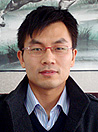 Kevin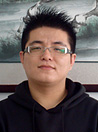 Johnny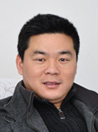 PeterShanghaiTel: +86-21-50458961Fax: +86-21-50458962E-mail: sales@kefidinc.comTel: + 86-371-67999255Fax: +86-371-67998980E-mail: david@kefidinc.comПродукцияГалереяМобильная дробилкана гусеничном ходуМобильная щековая дробилкаМобильная роторная дробилкаМобильная конусная дробилкаVSI мобильная дробилкаСтационарная дробилкащековая дробилкароторная дробилкаконусная дробилкаударная дробилкапроизводственная линияЛиния для производство щебняЛиния для производство пескамельницаVM вертикальная мельницаMTW трапецеидальная мельницаHGM мельница микропорошкаЕвропейская молотковая дробилкатрапецеидальная мельницаМельница высокого давленияшаровая мельницаМельница RaymondГрохот & Пескомойкавибрационный грохотСпиральная пескомойкаколесная пескомойкаПитатель & конвейерВибрационный питательленточный конвейерCrushingMobile Crushing PlantStationary Crushing PlantJaw CrusherImpact CrusherCone CrusherVSI CrusherAggregate Production LineGrinding MillVertical Grinding MillMTW Series Trapezoid MillMicro Powder MillTrapezium MillHigh Pressure MillRaymond MillBall MillEuropean Hammer MillScreening & WashingVibrating ScreenSand Washing MachineFeeding & ConveyingVibrating FeederBelt ConveyorDelivery of ProductsTechnologyWorkshopClients Visit and ExhibitonCorporate Culture